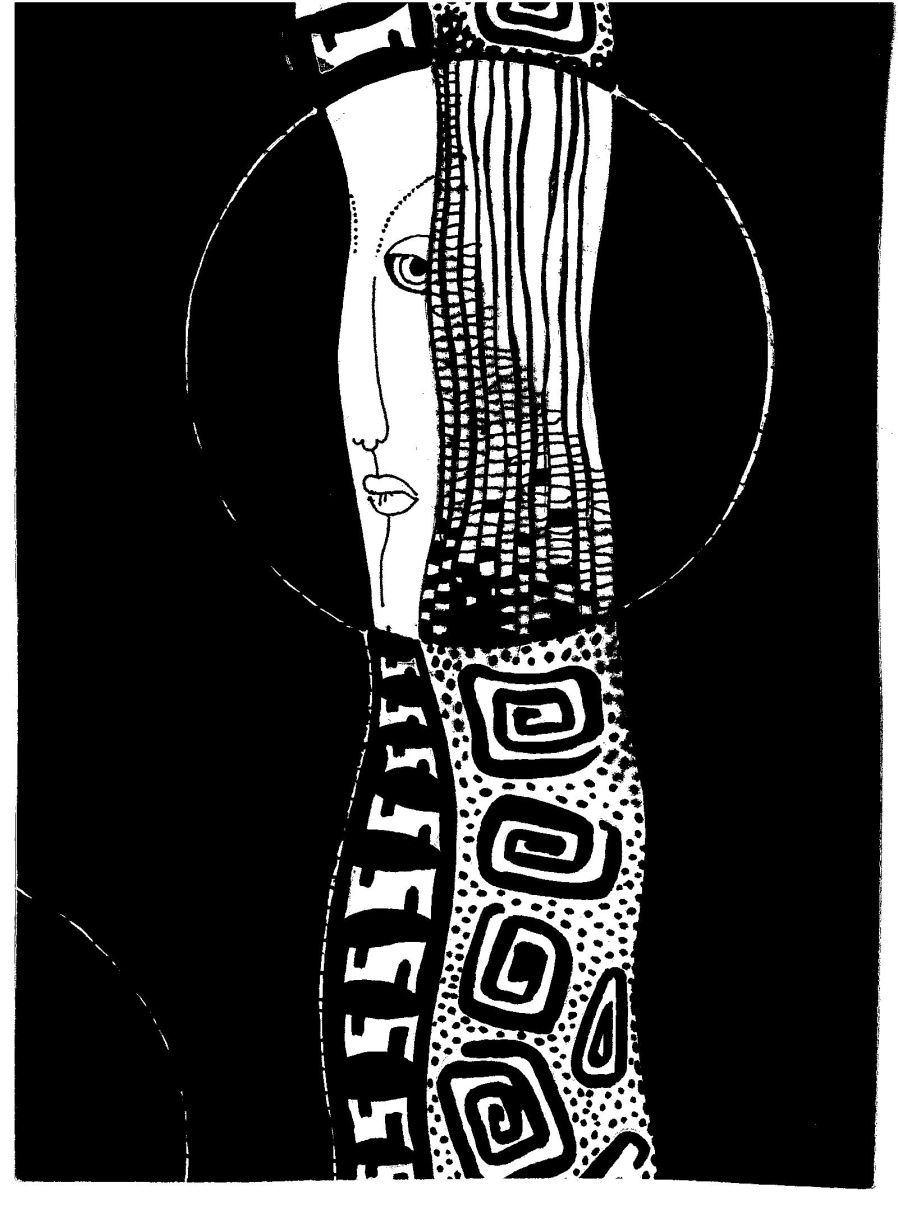 СтихиБорис ЗапорожскийОтпусти         меня………СтихиИз разговоров со своим двойником- Отпусти меня.- Отпустил.- Перестань давить.- Перестал.- Оглянись вокруг.- Нету сил.- Посмотри в глаза.- Задрожал .- Пожалей себя.- Пожалел.- Отдохни чуть-чуть.- Отдохнул .- Помолись теперь.- Мне не сметь.- Полюби её.- Не смогу.- Не мешай прошу.- Заворчал .- Не шути со мной.- Не шучу.- Я налью сейчас.- Замолчал .- Хочешь пить?- Боюсь, что запью.- Отпусти меня, отпусти- И душе позволь улететь- Не держи меня взаперти- И не смей с сарказмом глядеть.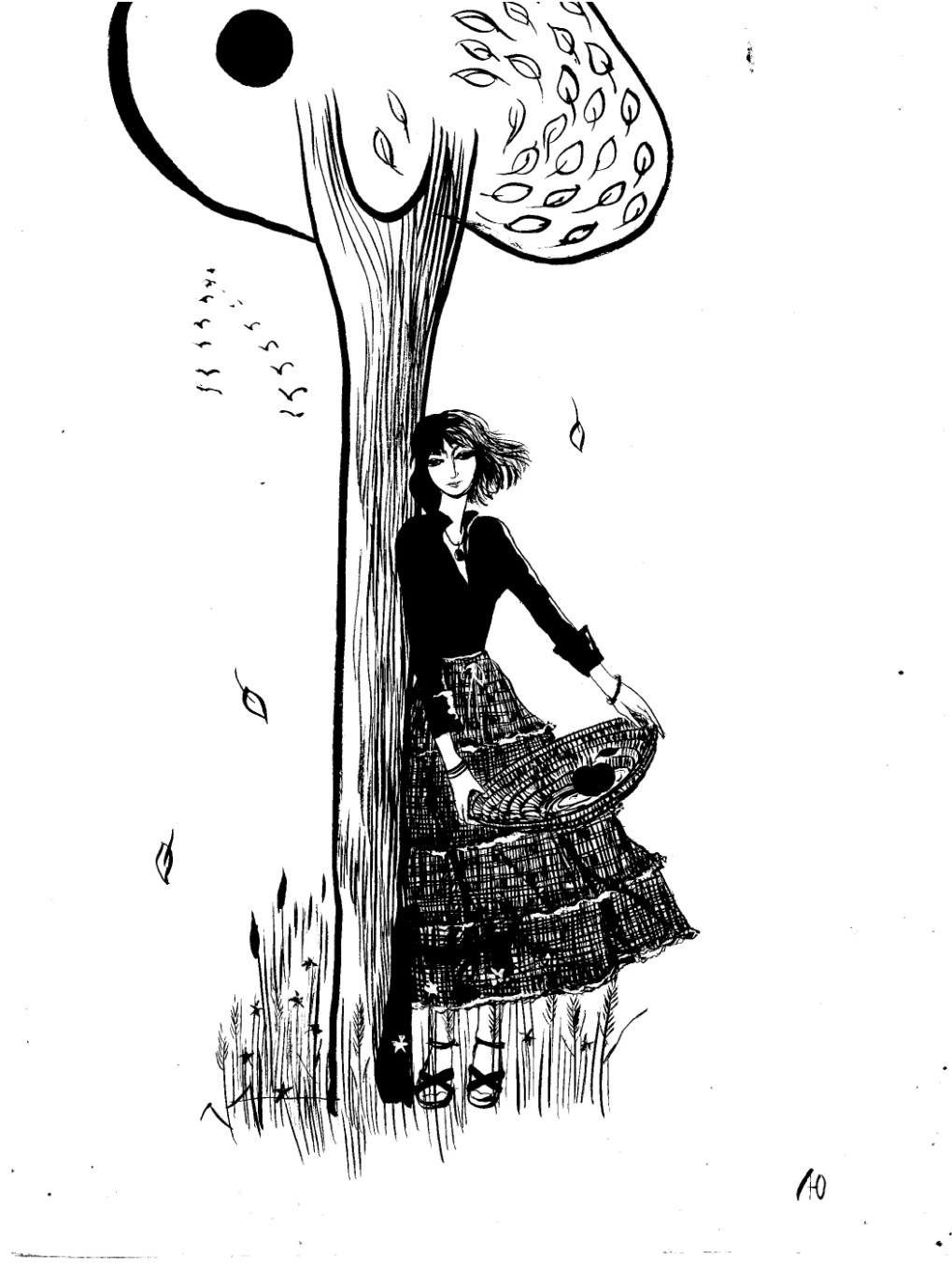 ***Ты сказала, Что больна сестра.Мне мечталось В церкви повенчатьсяИ увлечь тебя под звуки вальса. Как же можно?Ведь больна сестра!Будет грустно.Нечто пропадет.Многое  забудется, простится,А венчальный  колокольный звонБудет по ночам мне долго сниться.***Ещё звучал твой голос чудный,Звучал и душу ворожил,А чёрный ворон - дух безумныйМолчаньем тягостным кружил.Твой жест влекущий и невинный,Движенье томное руки.Так тенью промелькнет Мальвина,Мелькнет и спрячется в тени.И легкость линии капризной,Тончайший, чуть заметный следОставит в этой серой жизни,А  жизни не было и нет.И лишь мерцающие губыДурманом скошенной травыЗаполонили дух безумныйБез колдовства и ворожбы.***Опять в глазах твоих печаль,Туман таинственных мечтаний.Устало согревает шальНеутоленный мир желаний.Работой захватить невмочь,Лишь рук неистовых метанье.Фигурки глиняные в ночьНесут души твоей стенанье.Но чем художнице помочь?Чуть обозначив путь исканий,Сама распишет, жалость прочь,-Живописует мир свой дальний.***Сидишь под образамиС красными глазами.И счастье твое мимоТепло улыбки смыло.Полно хворобы тело.Душа болит без дела.И я под образами,С грустными глазами.***Тело село. Тело встало.Тела много. Жизни мало.***Как украшает Вас роса желания!И кожу нежную волшебно серебрит.Как освещает лик, собой нечаянно,Волнует, привлекает и манит!Росинками является томление,В них сполохи таинственных зарниц,Лишь дрожью пальцев пробежит сомнение,Смятение  невидимых границ. ***Медитативная  для неглубокого сна.Растекается тепло,Растекается,Когда милый мойВо сне появляется.Милый мойСобой хорош,Стать былинная,Сердце - радостный прибой,Руки сильные.Завороженно молчит, Улыбается И к единственно своей    Нагибается.   Вот он на руки берёт   Меня нежную,   Словно розу он несет,    Розу свежую.    Растекается тепло,    Растекается,    Когда милый мой    Во сне появляется.***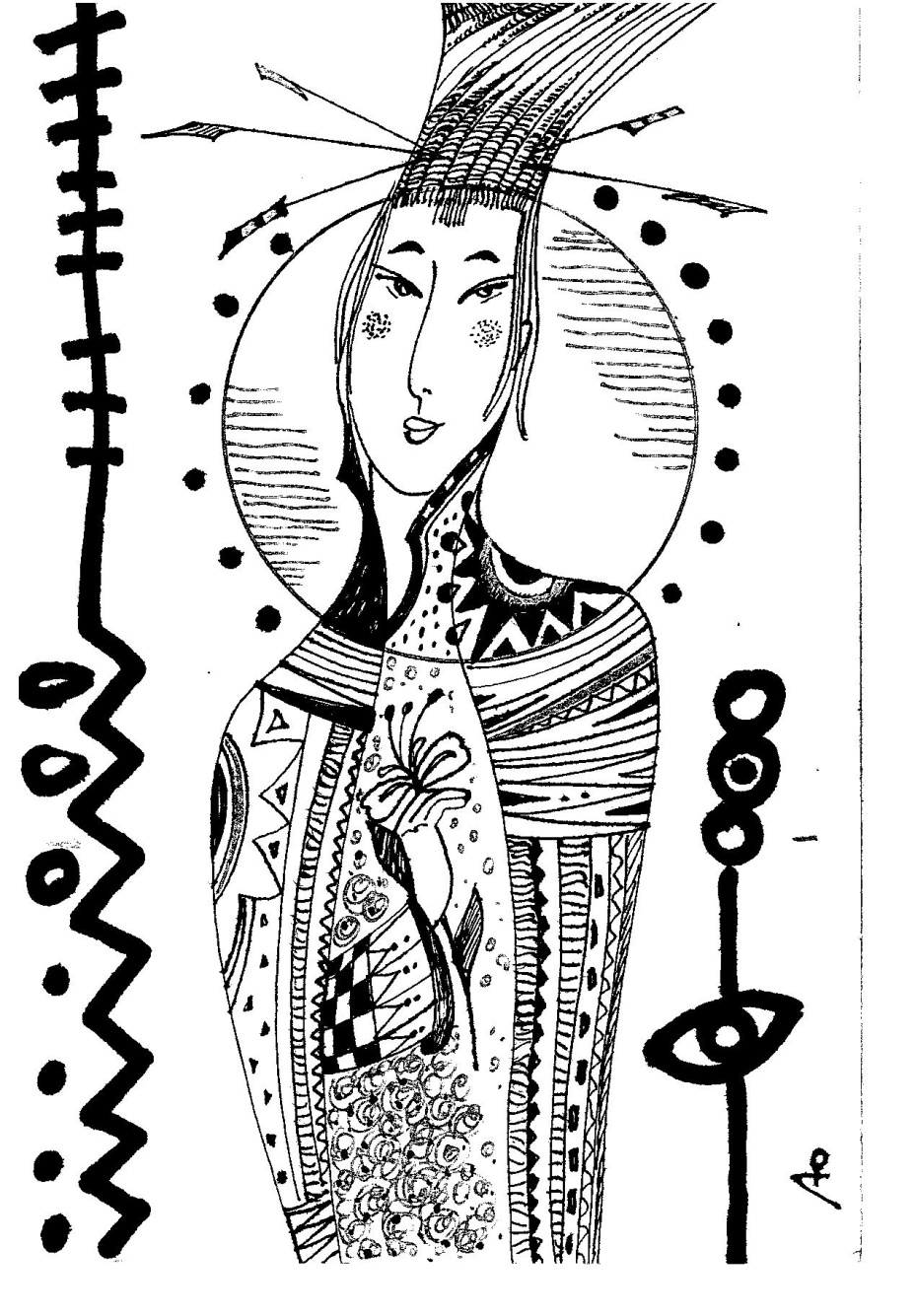 Я из одной беды шагнул в другую,Из омута да сразу в полымя.С безумной страстью ревновал другую,В тебе сокрытое, невинное дитя.Так ворожил, гитары стон зовущий,И почеркушки милого пера!И одиночества томительное чувство,Души  уклад  крестьянского двора.Но демон,Пробужденный током крови,Неистовый, порою в забытье,Как сигаретный дым, следами кровиЧудесное в  другом оставил сне.  ***Почему жизнь устроена такВкривь и вкось?Почему образ милой поникВкривь и вкось?Почему наметают снегаВкривь и вкось?Почему идут ворогаВкривь и вкось?Потому что когда-то возникВ этой жизни волшебный родник,А какой-то чудак не такТаинственный понял знак.Понадеялся он на авось.Покатилась судьба вкривь и вкось.***Зима безумством ворвалась,Застыло сердце от мороза.Метелью белой скрылась страсть,А рядом расцветала роза.Остыл уж жар, не верил ей,В её покинутое ложе.И суета закроет дверь,Когда так пламенеет роза.Будь непокорна и мила,Невинностью пленяя взоры,Храни вовеки божий дарНеповторимой чёрной розы.***Скажи себе!- Я тоньше, чем струна,Чей звук пронзительныйТоской бередит душу.Скажи себе!-  Вселенная мояПотоком бурнымВырвется наружу.Скажи себе!-  Я ласкова, скажи!А строгость форм -Защита от безумства.Скажи себе!,Что радостные дниНаполнить хочешь тыТончайшим чувством.Скажи !-  Я трепетна, чувствительна, быстра,Но страсть моя от глаз дурных сокрыта.Мне в снах полуденных является луна,Как избавление от страхов не забытых.***Оно называлось женщинойНа трон взбираясь Люцифера,Молилась дева о любви,О том, что встретит кавалераИ он заполнит её дни.В гаданьях проводила ночи,Сжигалось тайное в свечах,И желчью наполнялись очи,И появлялась желчь в речах.А чуть поздней мигрень настиглаИ звон немыслимый в ушах,И язвой вдруг заголосилаЛюбовь, сожжённая  впотьмах.И страхом скованные плечиОт ожиданья бурных ласк,И рук, безжизненные плети,И бёдер, холодящий мрак.Молилась дева о любвиИ пробуждалась королева,Чтоб в ожиданье кавалераЗатем закончить свои дни.***Оно называлось мужчиной.Невинно- мерзкая химераГнездилась в сердце лицемера.Печенкой заправлял злодей,А селезёнкой - лиходей.Покрыто было это чудоЗемлистой рясою до пят.На голове колпак из блуда,А в харе - стоны дошколят.***Мороз  ядрёный. Снега хруст.Пылают щёки.Летишь.Стремишься убежать,От мороки,А суета и маятаНастигает.Вся нараспашку ...А меня не пугает…***Пусть  сбоку маузер…И  ангел в забытьи.Твой взгляд заброшенныйВ старинном парке.Весь – ожидание…И мимо не пройти.Так тело леденит…В безумии душе не жарко.***Кто-то должен любить грешных женщин,Платонически чисто любить.Тонко чувствуя драму их песен,Постоянство и ласку дарить.Они губят себя отдаваясь,В бурных чувствах прозрения нет,А в фужере шампанского, знаешь,Не раскрыть им невинный секрет,-Что коварство мужчин беспредельноИ мотив их поступков один.Себя утверждают, играяВ изысканно тонких мужчин.Нашепчут  на ушко лукавоПрелестную песнь пустячков,Сравнят с дивным лебедем-павой,Расскажут о страстных забавахИ вознесут Вас на трон.Легко на словах быть беспечным,Влюбленным, открытым, как вечность,Таинственно томно вздыхать,Губами, руками  невинно,Желанно и ново ласкать.Чтоб канули в лету постылостьИ суетной жизни немилость,Ничтожность услад и затей,Пускай провидение правит,И Штраус беспечно играет,Вот только не надо детей.А  ты, спроси себя, спроси!Пусть мудрость жизни вас утешит!За что же любят выше сил?За что же любят грешных женщин?*** Не утони в причудах сна,В театре грёзВ заглавной роли.В твоей походке Столько слез!А в макияже Столько боли!В волне волос Твоих отливИ горький запахПобережья!Где, ты, незрелаяСтоишь,Иль перезревшая Небрежно…Не утони В причудах сна!Прошу  тебя,Дождись рассвета!Наступит осень и зима,Потом весна и снова лето.***По –доброму подобрана,По-светлому составлена,Такая благозвучная,А в сторону отставлена.***Ты украшаешься прощанием,И возвращаясь в одиночество,Не хочешь верить обещаниямИ забываешь про пророчества.Ты оживляешься молчанием,Но попадаешь в одиночество,Боясь последнего прощения,Судьбы печального пророчества.***Жизнь заштормит, завьюжит, взбеленится,В душе измученной поселится хаос…И вечность поглотит,А нимфа будет снитьсяИ сладкозвучно призывать вас вновь.***Пропади всё  пропадом,Зарасти травой!В нашей жизни проблескомАвгустовский зной.Тело распростёртое,Зов иных мировЗапредельной радостиИз невинных снов.Покорила, тронула,Увлекла, а зря!Ложью тела сонногоПредала меня.Я поник, осунулсяИ открылась вновьСтрастью опалённаяИ печалью новь.Пропади всё пропадом,Зарасти травой!Смутной жизни проблески,Августовский зной.***Старушечка согбеннаяНа паперти сидит,А кружечка с монеткоюСтоит и не звенит.И где былая молодостьКраса твоя и стан!Вуали, пижмы, золото,Величественный cан?!Не подают прохожие,Проходят не спеша.В старушечке с надеждою,Чуть теплится душа.***Так глаз твоих пленяет сладостьИ ярость томным кошкам вопреки!Одних - своей чувствительностью манит,Других - взрывает страстью изнутри.***Глубокоокая страстью окалаМилосердная глупость черпала.А безмолвная - молью в зеркало…Всё иллюзии! И  померкло всё…..***Не мутите воду впопыхах, Не глумитесь!В предрассветное гурьбою, Не рвитесь!За жемчужиной в толпе,Не давитесь!Кто-то душу приоткрыл, Не ломитесь!Если до конца дошёл,Помолитесь!***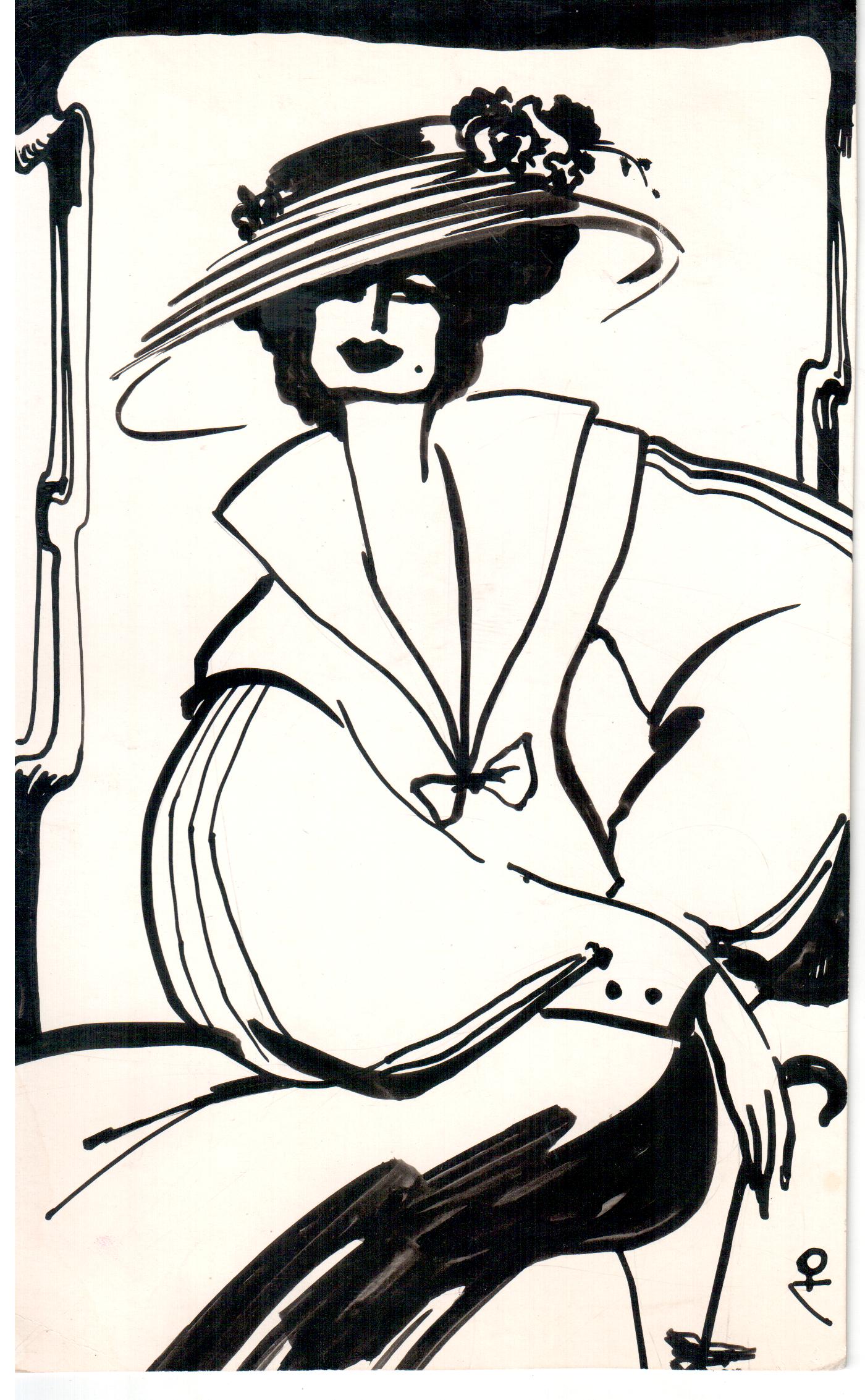 Коварная!Способна низложить тирана.Не каяться тебе под образами.Отмучилась.Теперь других черёд.И разными поётся голосамиТвоё владычество.Прислушайся к себе,Остановись у бездны.Где много суеты, -Не может быть нирваны.Лишь без ума,Возможно, слышать сердцем.А ты коварствомУпражняешь ум. Ты ищешь истину,Но ты находишь  шум.***Храни вас Бог,Твою семью и дом.И да продлятся дни твои и ночи,Наполнятся заботливым тепломПо-матерински ласковые очи.И эти руки будут утолятьМирских желаний ненасытный голод.И мудрый голос будет согревать…И Бог проститДуши невинной холод.***Улыбкой сходят страхи с губ.Страх - кровоточащая рана.Вокруг тебя?В тебе?А вдруг? Ты родилась cлучайно?Рано ? ***Просто капля.Просто цапля.Воздух,Чистая вода.Но невинностью сомненийСогрешила ты тогда.Гордость округлила плечи,Грудь в смятеньи,Чёлка – вниз,А в глазах мятежных тениОт заплаканных страниц.Повернуться  не успела,Немота - чудесный страж.Исчезает лебедь нежный…Появляется кураж.Та же капля.Та же цапля.Воздух,Чистая вода.О невинности сомненийБуду помнить я всегда.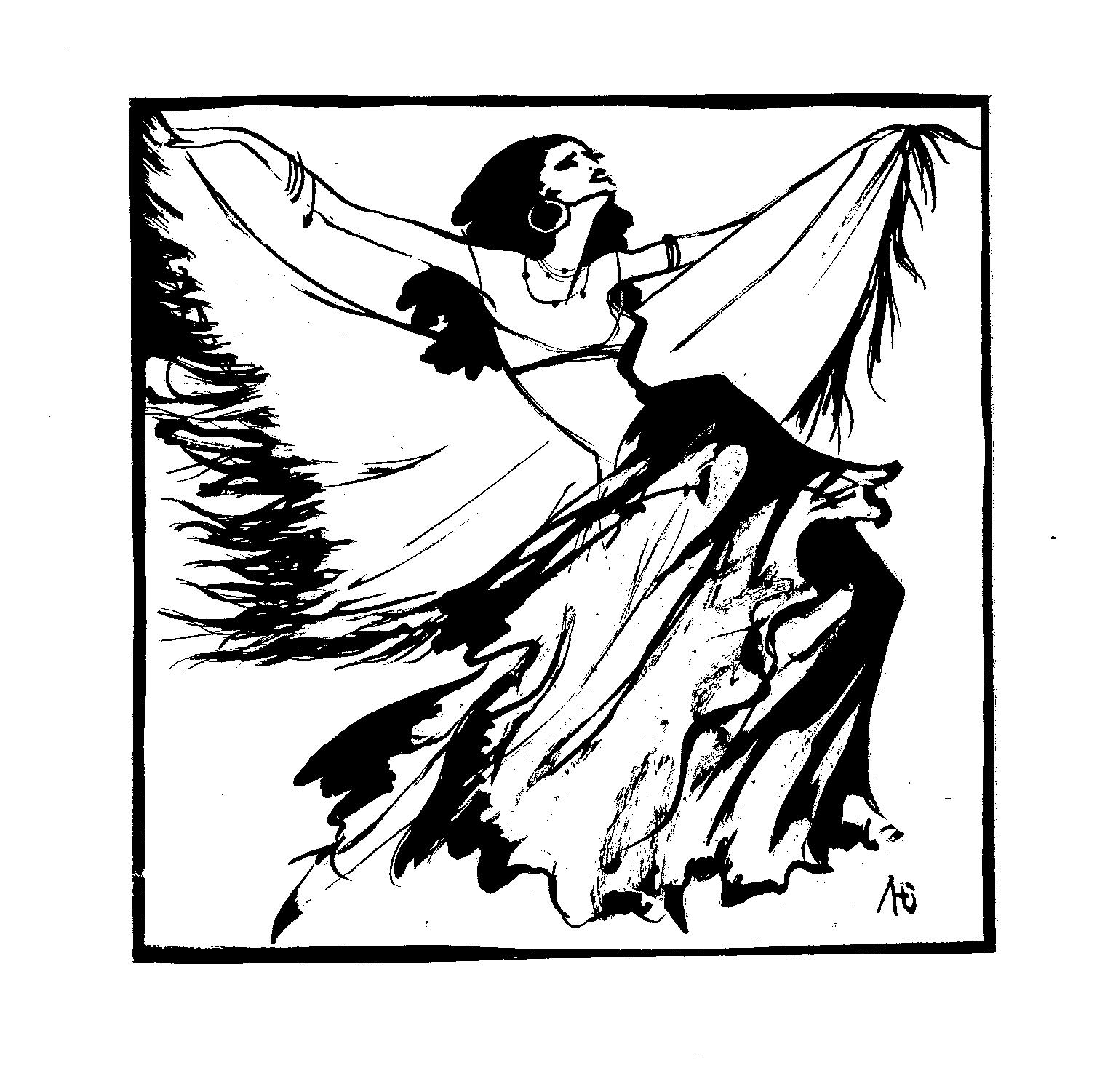 Не знаю уж Шопен иль Глюк,А может быть, и Вагнер ранний,-Звучала музыка вокругИ утро было свеже-ранним.Как тело двигалось её!Как возбужденье нарастало!Психеей заполняя дом,Её девчонка танцевала,А дочки спали юным сном,И забывался муж усталоОт разных дум, пока онаСебя без устали искала.***Мята , собранная  твоей рукой,На черном деревеВ каминном зале.И уходящие не зналиКто подарил им сей покой.***Черно – белое киноЧёрно – белое кино.Две девчонки длинноногихПрошагали по дороге,Словно мужикам назло.А кому – то повезлоНе со зла и не во зло!Твой дивный ликСведет с ума любого.Бровей твоихТаинственный сонет,И млечный путь -Предначертанье бога,Родимых пятнышекЗабавный, нежный светСведет с ума.Заставит жить иначе,Осмыслив жизнь,Нельзя её проклясть.Гадаю я, -В кофейной гуще чашка.Гадаю я, -Не в силах жизнь понять.Обиды всеЗабудутся, простятся,И только нежностиЛуноподобный ликВорвётся в жизнь,Ворвётся, чтоб остаться,Как самый сладостный,Желанный самый миг.***Коварство,Ложь,Искус в иные дни. …Глаза исповедальные твои.***Лишь обогнав ,Вы бросили в глазаЗабытые  зимойКартинки лета.И стройных ногИгривая струнаКачнула небо.Отозвалась эхомВ той шубке вздорнойСкрытая печальИ гордость,Чуть подчёркнутая шалью.Вы далеко,Но мне совсем не жаль.Я чувствую,Как Вас манило далью.***Скажу: “Красивая …”Лишь усмехнешься ты.До одури красивая,- скажу,Твой слух не примет,Иль даже возмутится вслух.Возможно ль красотою одурачить,Когда Вам даром что-то подают,Какую правду ждать на сдачу?Скажу: ”Красивая!”И не поверишь  ты.Зачем красивую дурачить,Чтобы о глупости судить,Иль о наивности судачить?А можно ложью их казнить,Не получая должной сдачи.Зачем красивую судить?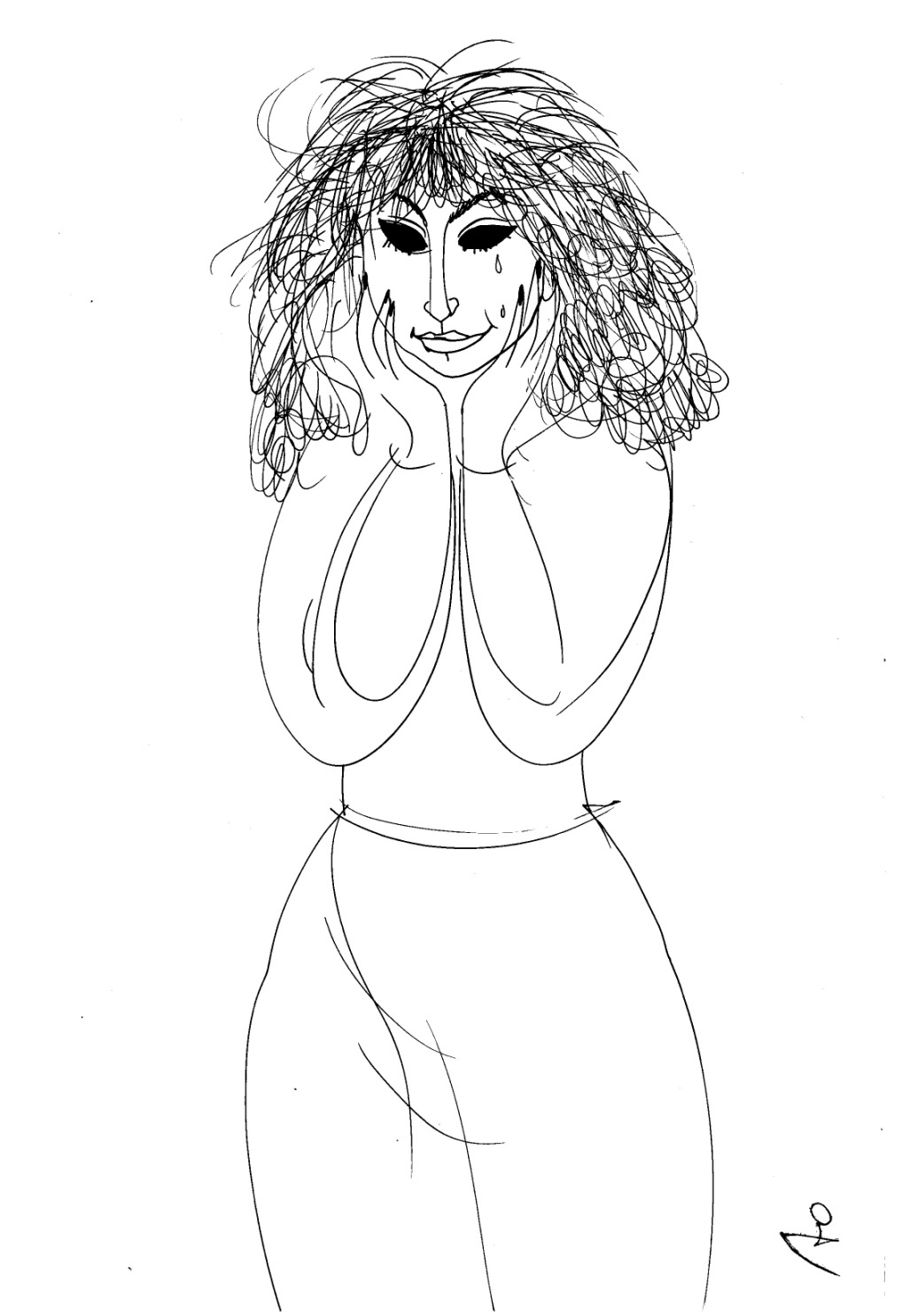 Твой капризЧто твой каприз?- Судьбы подарок,Изящный, тонкийБез помарок.Что твой каприз…?Он - лунный бриз.В горах  - отчаянным Над пропастью карниз,Кому - то  скромный,Но достойный приз.Всё - твой каприз:Журчанье струй,Иисус, Иуда и холуй,И сноб, и раб, и повелитель,Души израненной целитель.Всё твой каприз!***И будут свечи на столе…Наступит вечер…Очарование твоёЗаполнит вечность.И звук чувствительной души…Чуть дрогнут губы:“О боже!Как, Вы, хороши!”…А спите с мужем.***О, славная моя!Пусть этот тихий ранний часПрикосновением одарит ВасСозвучно лепестку.В тот  миг сольются все  мирыИ  зазвучат вокруг хорыТончайших чувств.Созвездия её души лишь просят:“Милый, не спеши раскрыться вольно”.Едва заметны звуки слов…Улыбкой тронутая бровь…Судьба довольна.***Платок дымчатыйИ слезы в дыму,И думы в слезах.Платок дымчатыйВ моей жизни пустяк.Позабылся…, иссяк.Только душно мне так,Словно душит тот мрак.***Сиреневое прикосновениеСиреневое…Не дотянуться,Не постичь И не объять!Мелькают маски,Чужие лицаИ не возможно тебя обнять.ПрикосновениеПервого снега.ПушистаСеребристая рать.Твоё рождение -Начало бега,А в нём пророчество-Не избежать!  ***Мелочная лавка –Твоей жизни быль.Пустяков прилавки,Теснота и пыль.Что твой взор волнует?Что ласкает слух?Что забавы радиВыбираешь  вдруг?И цепляясь строгоК разным пустякам,Вспоминаешь бога,Но не веришь сам.Так копаясь в хламе,Сам себе не мил,Хамством окаяннымДушу ты сразил.Мелочная лавка- Мыслей магазин,Суета подарков,Пустяки и дым.***Ты сбиваешься с ног,Чтобы только успетьПриготовить пирогИ не хитрую снедь.Перед встречей гостейСнять передник в углуИ поправить причёскуСвою на бегу.Ты садишься за столНи жива, ни мертва,Но за то у тебяНе болит голова.***Заразительная муть!Ощутил и не заснуть.***Как резко пахнет чистота твоя,Казаться чище труд неблагодарный.Как смердны благовония ума,Как запахи его бездарны.***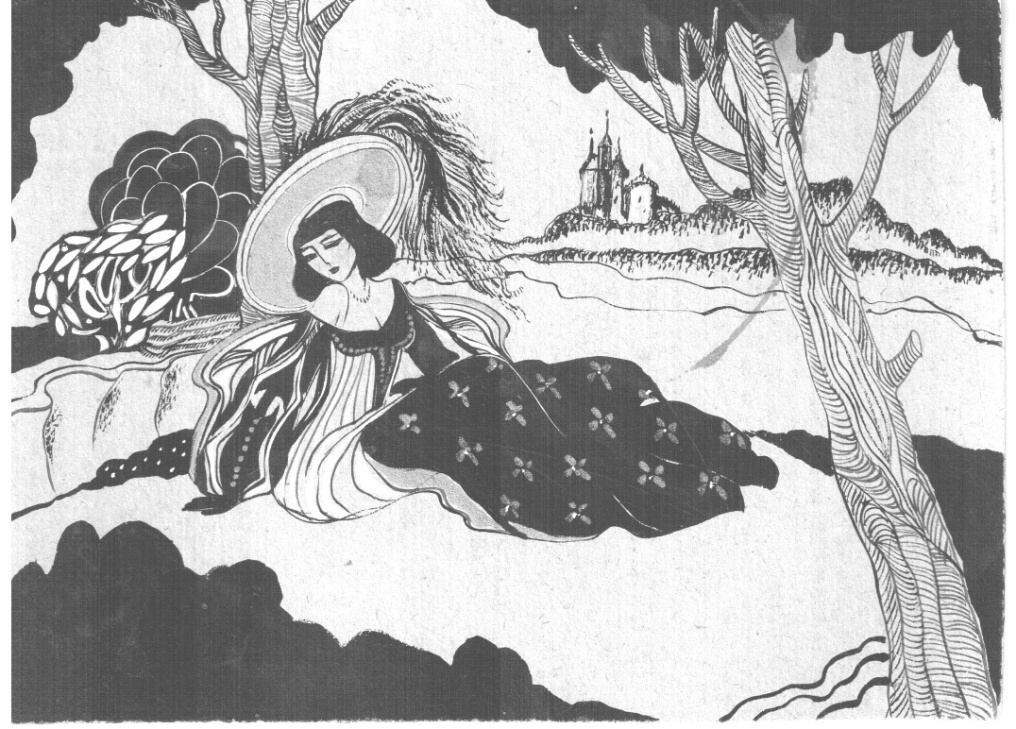 Что может создать человекНа распутье диванном?Хрустальный клозет,Но на первое – праздничный стол.Чем ближе к обеду,Тем более зримые планы:Сожрать поросяИ в гамак на полуденный сон.На полдник суфлеЧтоб мулатка в бассейн подавала.С китаянкой затем, -Родной для неё шиацу.На ужин- жаркое,И перец, чтоб долго стояло.А ближе к закатуПусть блинчики тают во рту.Про вшивых и банюОн с детства прекрасно все знает,Но так и не может Принять этой мудрости толк.В толкучке  желаний,Себя каждый раз обделяяДиванным оргазмом,Измучился “серенький волк”.***Подайте мне, пожалуйста, еврейского вина.Я выпью до конца большую чаркуИ попрошу шампанское, жаркое из язя,И засмотрюсь на юную дикарку.Пусть кларнетист останется, другим домой пора,Ведь он нашёл к душе заветный ключик.Он грустно улыбается, молчат прожектора,И сердце так безумно что-то мутит.Подайте мне, пожалуйста, еврейского винаИ юную дикарку не забудьте!Ломать её в объятиях не надо до утра.К дикарке, господа, добрее будьте!***Мой не виден крест в тумане.Мелочь не шуршит в кармане.В прошлом вишенка в сметане.А сейчас - нет дна в стаканеНа пиру во вражьем стане.И о чём поведать маме?***Новогоднее пожелание.Животрепе  Вас  в Новом годеОбилие имен и дат.А также стол в открытом поле,На нем коньяк и сервелад,И балычок, и буженина,Семга, севрюга и хамса.Татарин пусть проходит мимо,Он жизнь подпортил нам слегка.Животрепе  Вас чувств раздолье,Забота, ласка, ясный свет.Народу хочется покоя?Народу хочется такое!Что я животрепе в ответ?...***А ты подари им и славу свою,И печаль подари,И путь свой тернистый,Зачем-то усеянный манной.Ты радуешь близких,Иных же взашей не гони.Их глупость прости , -В ней запах пустырника странный.***Я не святой, но знал удачу.И всякий раз, давая сдачу,Я не кривил своей душой,Хотя по жизни не святой.Ведь не поймут, когда уйду.Всплакнут, помолятся судача.А мне же выпала  удача!Покинуть сей кошмарный суд.***Коса длиннющая И красный бант в конце,Покоится в плену пустынных бедер.Возможно, бант украсил мрак.Он злого рока тайный знак,Иль знак любви и благочестья,А может быть, цветок бесчестья?Иль красный бант, не модный вроде,По сути,  иль своей природе,   Всего лишь факт?!   ***И по-прежнему нам не прорваться сквозь сон,Занавеской кокетливой движутся чувства.Заполняет пространство щемящий тромбон,Но возможно тебе лишь от скрипки очнуться.Что  пугает тебя? Вид сражений за мир?Столько крови и пота после странных истерик.Где живется легко? Как легко быть двоим?Можно  знать, лучше чувствовать,А проще - не верить.Твой  попутчик обгонит и странник уйдет.Легковесный бедлам превратится в кошмарыИ возникнет забытый полуденный сон…Звуки скрипки ворвутся в печальную старость.***Своих сомнений я не скрою,Не сразу стало ясно мне,Что значит  быть себе слугою,Чтобы затем служить себе.***Не хочу и не шучуНе хочу быть носорогом,Бегемотом и бульдогом,Разъярённым петухом,Плетью злой и обухом!Быть рогатым и убогим,И убитым местью богом,Простофилей и шутом,И влюбленным быть Ослом!Что остается делать мне?Не видя вас, Безумно грезитьИ выставлять на эшафотМолитвы сновИ слов молельных,И частокол своих забот.Но это в прошлом,а сейчасПленяй же тыГусаров бравыхИгривостью своих проказ!Пусть декадентыБьют в литавры:- Вы, гений, душечка, у нас!Увы, у вас…С нас хватит…пас.***Невероятная  историяКраса твоя, Как камень из пращи,Разит мгновенно.Ты изумрудноМожешь покоритьОрду неверных.Один из них…Постой, Ахмед,Не лезь под пули.Она ж богиня,Ты – предмет,Тебя надули.***Мне грустно без тебяВ трущобах отношений И забот чужих, далеких, На сквозняках холодных слов,Расцвеченных нарочно мишурою.Мне грустно без тебя.Вот пленники, –Ослепли от греха.В клетушках душных буквИх так знобит...Знобит  от страсти,Которая лишь продолженье страха.Мне страшно за тебя.Твои читал я сказки.***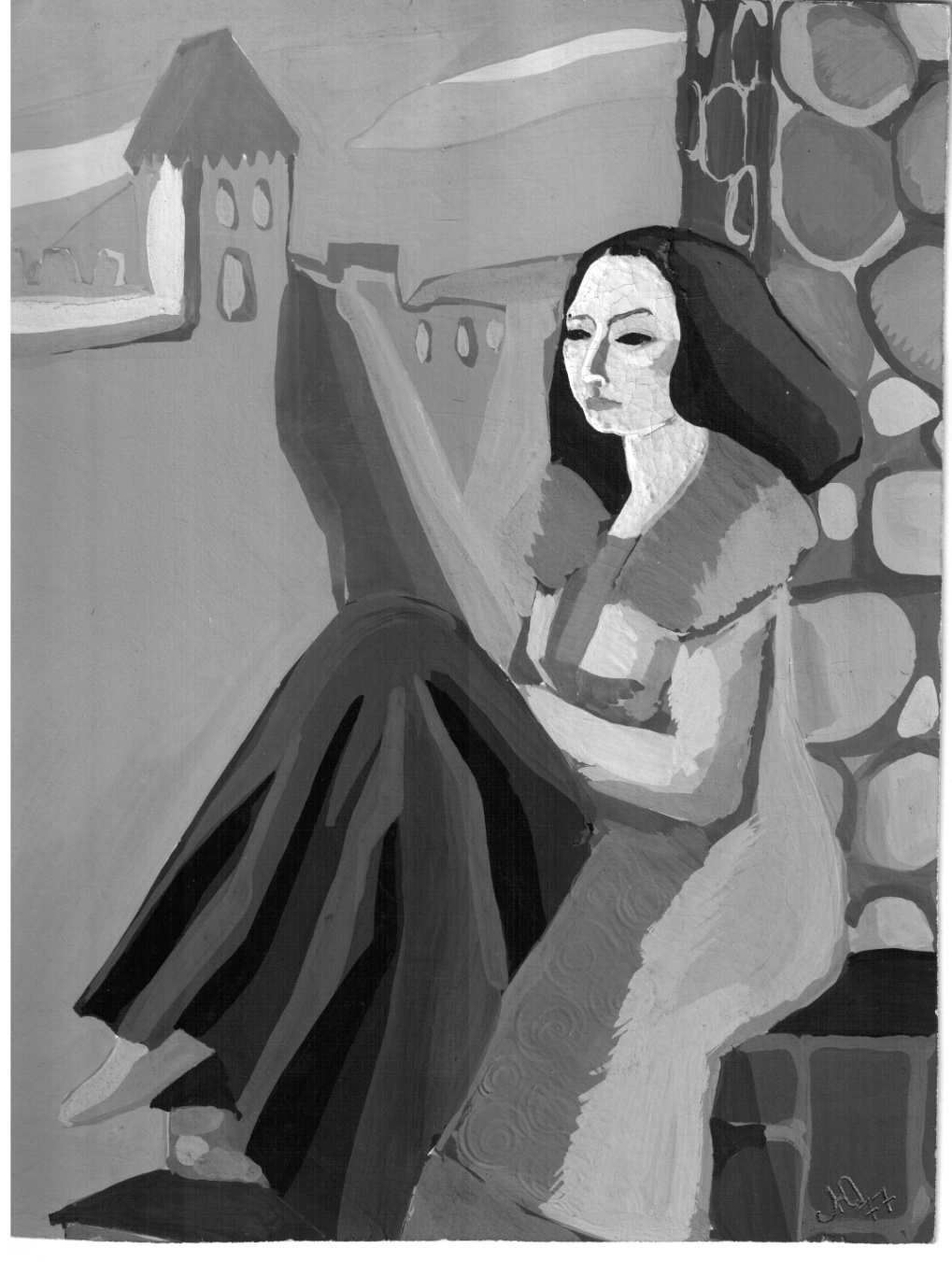 Ода перерождению.Я в первой жизни был индус,И все шалели от индуса.Потом я стал эмир, тунгус,И чем-то слаще, вроде мусса.Я был священник и халдей,Потом вампир и просто щука.И сука, ждущая самца,И отобедовшая сука.Нас столько много в прошлых днях!Не вспомнить обезьяньи роли!Я был Мольер и Ростиньяк,И всё в единой божьей воле.А ты, Цирцея, в прошлом – пень!…Ах, кабы не моя мигрень!…***Прислуживать  другим занятие пустое.Ты не слуга, а просто скорбный раб.Служение призванию – святое.В нем волшебство.Ты в этом мире маг.***Я подарю тебе шнуркиот стоптанных ботинок,Их не выбрасывай, хранидо дня моих поминок.Пусть дарят Яшму и сапфирИ драгоценней камни!А мой подарок –Странный  мирИ в этом мире – странник.***Портрет героя нашего времениХерувим прилизанный, богобоязненный!С ликом, в ступе ”перемолотым” мелко.Только плечи выдают молотобойца С мощным торсом, всего и дел - то!***      Если спросят меня, Что ты хочешь?Я ответить сейчас не сумею.      И души моей, спутники тихой,     Не играют чудесно свирели.     - Если спросят меня,     - Что ты видишь?    Мне глаза пелена застилает.    Образ милой в тот миг предзакатный    На гитаре сонеты играет.    Если спросят меня,    Что, ты, слышишь    В этом мире страстей и страданий?- Слышу сладостный зов белых лилий,Чёрной розы, слова прорицаний.Что, ты, делаешь,Мудростью полон,Вкус познавший незрелой рябины?От тревог изменившийся голосУмоляет забыть все обиды.Что, ты, хочешь,Ведь годы уходят?!Не вернуть, что растаяло дымкой.Только добрых надежд пароходикВдаль уносит надежд этих мысли.*** Цена любвиНет ничего дороже,Нет ничего милее,Когда тебя бьют по роже,А ты от любви немеешь.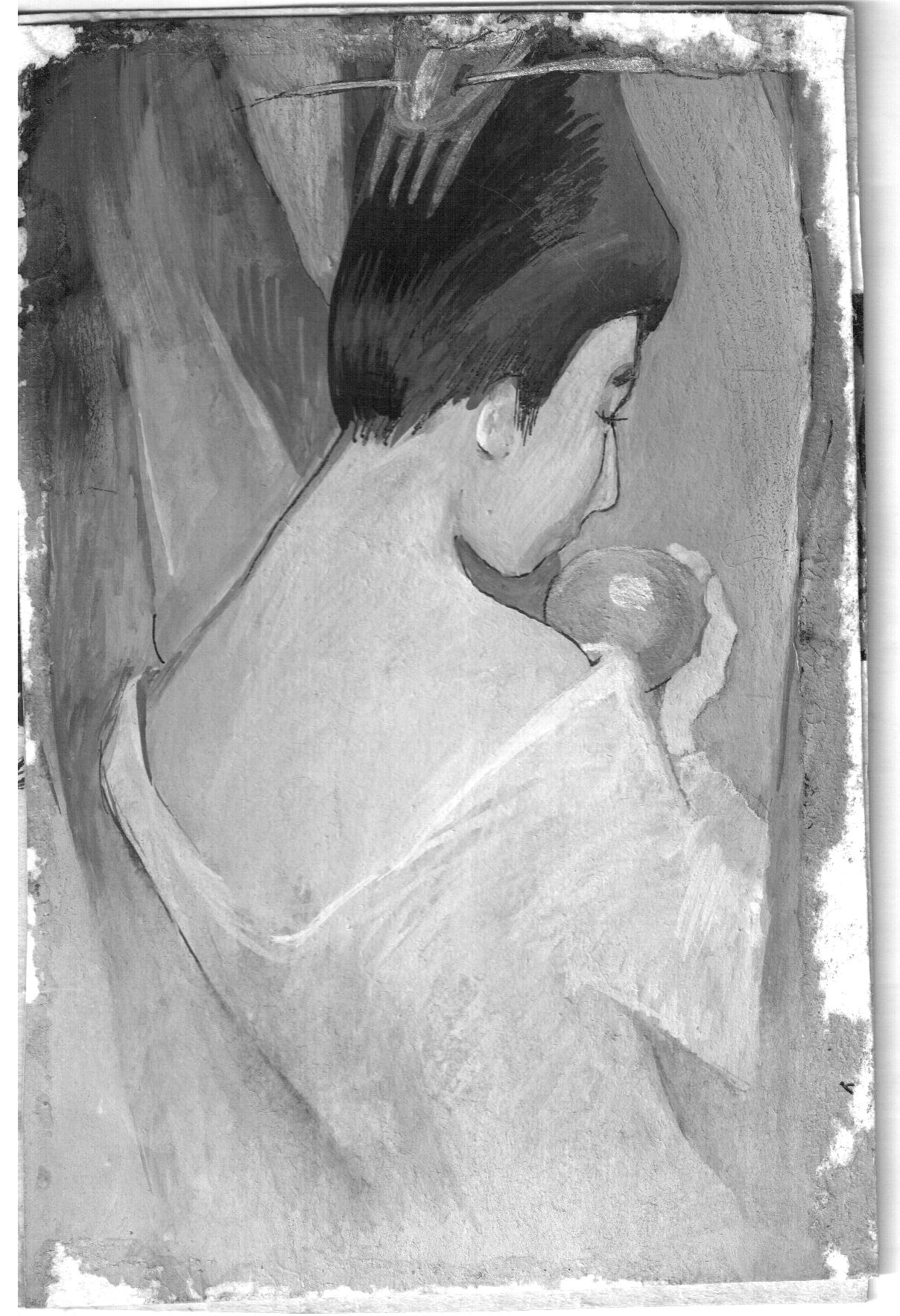 Незнакомка на отдыхеОткинулась в кресле.Волна безмятежнаяОкрасила губы в пурпур,И кожу еёЗагадочно нежнуюКак у самой Помпадур.***Хмуриться не надо, ладно!Безумие  сквозит в бредущих  хмуро.Безудержным в веселье нет предела.Когда играешь в это неумело,Теряешь душу и терзаешь тело.***О бывшей звездеУшла из кино, на то были причины.Устала смотреть, как дуреют мужчины.***Имею честь и честь имею!А, что за честь быть другу промокашкой, Сошкой,  бляжкой, мушкой, кочкой, иль букашкой?Поиски юного ботаникаПаук невидимыйСети вьёт,Пленяя всех,Где сети вьютБездумно.***Мимоходом плывут облака,А внизу пустота из ха-ха.Про успех они, или блуд…Облака слезами плывут.***Я люблю тебя жизнь.Певец бездельныйПьёт с утра.Поэт в психушке.У этой жизниНет конца.Ведь есть Кормушки***ПрояснениеИз боли в боль.Избавит богЧрез воскресенье.Прощенье тел -Слепых уделИ удивленье.***Знаменито молчал поэтИ восторженный зрительЗаразился поэтом в ответ.Зритель стал знаменитым.***Он известен печалью своейИ печалью талантлив.Опрокинув стаканчик вина,Он бывает галантным.Неприметно оставит цветыУ неё на пороге,Он уйдёт по дороге одинОт святой недотроги.***Монолог  за чашкой кофеНа Елисеевских поляхНе кати в меня арбуз,Удивительный француз!У меня на родинеГолова в смородине.Если ты Тулуз-Лотрек,У меня ребенок грек.Эй, мужик вороженный,Отойди с мороженым,И не лезь ко мне в бельё,Не срамися даже.По утрам я пью бульонС этой вашей спаржей.Ты в Шампани видный туз,Шаловливый карапуз!Знай, у меня на родинеМужичок есть вроде бы.***Не виноватая  яПапа с мамой виноваты,Что девчонка, как из ваты.Вся она – лебяжий пухИ чудес не больше двух.Может, слишком много ели,Иль любили невпопад!У ребенка, их газели,Слёз - осенний листопад.Не порочна, не кокетка,Сторонится шумных игр.Даже кошка, их соседка,Для неё бенгальский тигр.Для неё друзьями былиСказки, Пушкин и Доде…Интуисткой стала чадоПод  Проспера Мериме.Папа ль с мамой виноваты?Или это свойства ваты?***Притча революционерки.Теоретик, еретик Ерёма,Что плетешь про лютики цветы?Лучше бы сидел на печке дома,Лапти плёл и гавкал на цепи.Что, ты, понял в нашей женской долеИ доколе нам ушами прясть?Сам по разным  шлялся беззаконным,А законным говорил про грязь.Запрягал, впивал пребольно  шпоры,Понукал и запускал словцо,А потом, задергивая шторы,Под столом наяривал винцо.Разомлевший пел дурные песниПро любовь, ажурное бельё.Пел о том, как застрелил на местеМать, отца и малое дитё.Ах, Ерёма, ты, бугай без меры,Жадный, ненасытный вурдалак!Продал за портки святую веру,Родичей спровадил на Гулаг.Теоретик-еретик Ерёма,Про любовь мне больше не плети.Протрезвеешь, окна вымой домаИ на брифинг быстренько лети.***Мне когда-то нашепталоНечто тайное во мне,Что явится дух печальный,словно знак судьбы извне.И терзанья буйной силойБудут сердце истязать,Чтоб осмысленное жизньюМыслью повернулось вспять.Доброта проснется ложью,Пронесутся чередойПлоти зов и голос крови,От меня уйдёт покой.Правды слух, Как неприметный спутник,Словно колокольный звон,Растворится и аукнет…Рок ворвётся в сирый дом.Безумство знаков зодиака.В них небосклон -Сплошной дурдом.Стрельцы гарцуют, словно Раки,А Девы ищут связь с Тельцом.В них честь становится карьерой,А шарм - гармонией души,И пошлость -  частью интерьера,Если свечи затушить.Мне когда-то нашепталоНечто тайное во мне:Ты явишься дивной павой,И с улыбкою лукавойРуку несколько усталоЦеловать позволишь мне.И поверишь ты в прощанье,И в прощение обид,И с  любовью мир печальныйРосчерком пера венчальным Нас с тобою обручит.*** 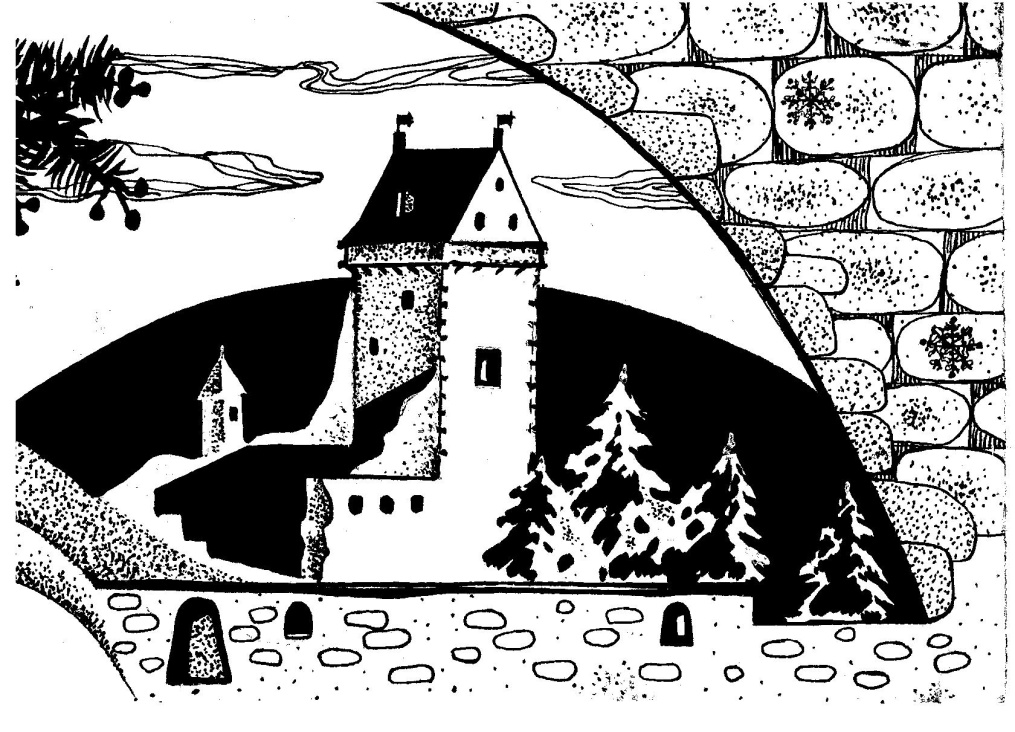 Две тени на стене, на крепостной.Злой ветер над рекой и снег колючий.Мгновение прошло и, Боже мой!Нам росчерк света дарит  тень и тайны случай.